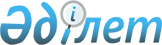 Қазақстан Республикасының Грек Республикасындағы Дипломатиялық миссиясын қайта ұйымдастыру туралыҚазақстан Республикасы Президентінің 2009 жылғы 22 мамырдағы N 814 Жарлығы



Қазақстан Республикасы Президенті




мен Үкіметі актілерінің жинағында




жариялануға тиіс     

    




      Қазақстан Республикасының Грек Республикасымен дипломатиялық қатынастарын нығайту мақсатында 

ҚАУЛЫ ЕТЕМІН:






      1. Қазақстан Республикасының Грек Республикасындағы Елшілігі ретінде қайта құру жолымен Қазақстан Республикасының Грек Республикасындағы Дипломатиялық миссиясы қайта ұйымдастырылсын.





      2. Қазақстан Республикасының Үкіметі осы Жарлықтан туындайтын қажетті шараларды қабылдасын.





      3. Осы Жарлық қол қойылған күнінен бастап қолданысқа енгізіледі.


      Қазақстан Республикасының




      Президенті                                      Н. Назарбаев


					© 2012. Қазақстан Республикасы Әділет министрлігінің «Қазақстан Республикасының Заңнама және құқықтық ақпарат институты» ШЖҚ РМК
				